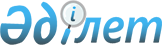 О внесении изменения в постановление Правительства Республики Казахстан от 12 февраля 2000 года N 229
					
			Утративший силу
			
			
		
					Постановление Правительства Республики Казахстан от 16 января 2003 года N 25. Утратило силу - постановлением Правительства РК от 17 марта 2004 г. N 330 (P040330).
      Сноска. Утратило силу постановлением Правительства РК от 17.03.2004 № 330.
      Правительство Республики Казахстан постановляет: 
      1. Внести в постановление Правительства Республики Казахстан от 12 февраля 2000 года N 229 "Об утверждении лимитов штатной численности государственных учреждений, подведомственных центральным исполнительным органам Республики Казахстан" следующее изменение: 
      в лимитах штатной численности государственных учреждений, подведомственных центральным исполнительным органам Республики Казахстан, финансируемых за счет средств республиканского бюджета, утвержденных указанным постановлением: 
      в разделе 5 "Министерство юстиции Республики Казахстан": 
      в строке "Исправительные учреждения" цифры "12 382" заменить цифрами "12 900". 
      2. Настоящее постановление вступает в силу с 1 января 2003 года. 
					© 2012. РГП на ПХВ «Институт законодательства и правовой информации Республики Казахстан» Министерства юстиции Республики Казахстан
				
      Премьер-Министр
Республики Казахстан
